ул.О. Дорджиева, 23, п. Южный, Городовиковский район, Республика Калмыкия, 359065, (84731)  т. 98-3-24, e-mail: admyuzh@yandex.ru	  31 марта  2021г.                                                     №  26                                                   п. Южный  В целях реализации принципа прозрачности (открытости) бюджета Южненского сельского муниципального образования Республики Калмыкия и учета мнения населения, в соответствии с Федеральным законом от 06.10.2003 № 131-ФЗ «Об общих принципах организации местного самоуправления в Российской Федерации», решением Собрания депутатов Южненского сельского муниципального образования Республики Калмыкия от 25.10.2006  № 18 «О Порядке организации и проведения публичных слушаний в Южненском сельском муниципальном образовании Республики Калмыкия», Уставом Южненского сельского муниципального образования Республики Калмыкия, администрация Южненского сельского муниципального образования Республики Калмыкия постановляет:Назначить публичные слушания для обсуждения проекта решения Собрания депутатов Юненского сельского муниципального образования Республики Калмыкия «Об утверждении отчета об исполнении бюджета Южненского сельского муниципального образования Республики Калмыкия за 2020 год», проект к настоящему постановлению прилагается. Определить:Инициатором публичных слушаний: глава Южненского сельского муниципального образования Республики Калмыкия (ахлачи);Место проведения публичных слушаний: здание администрации Южненского сельского муниципального образования Республики Калмыкия, по адресу: Республика Калмыкия, Городовиковский район, п.Южный, ул.О.Дорджиева, д.23.Дата и время проведения публичных слушаний: 30 апреля 2021 год в 16:00 часов.Утвердить комиссию для организации подготовки и проведения публичных слушаний:Председатель комиссии: Демкин Сергей Владимирович – председатель Собрания депутатов Южненского сельского муниципального образования Республики Калмыкия;Члены комиссии: - Аюшов Савр Ахметович – директор МКУ"Южненское" Южненского сельского муниципального образования Республики Калмыки;- Амарханова Эльза Доржиновна – глава Южненского сельского муниципального образования Республики Калмыкия (ахлачи);- Слабунова Татьяна Владимировна – специалист 1 категории администрации Южненского сельского муниципального образования Республики Калмыкия.4. Ознакомить жителей Южненского сельского муниципального образования Республики Калмыкия с текстом проекта решения Собрания депутатов Южненского СМО Республики Калмыкия «Об утверждению отчета об исполнении бюджета Южненского СМО Республики Калмыкия за 2020 год» путем опубликования в средствах массовой информации (обнародования) и размещения на официальном сайте администрации Южненского сельского муниципального образования Республики Калмыкия в информационно-телекоммуникационной сети «Интернет».5. При поступлении предложений и замечаний по проекту, учет предложений вести согласно, Порядка организации и проведения публичных слушаний в Южненском сельского муниципального образования Республики Калмыкия, решением Собрания депутатов Южненского сельского муниципального образования Республики Калмыкия от 25.10.2006 № 18.6. Настоящее постановление вступает в силу со дня его официального опубликования (обнародования).Глава Южненского сельскогомуниципального образования Республики Калмыкия (ахлачи)                                                            Э.Д.АмархановаПРОЕКТ  ул.О. Дорджиева, 23, п. Южный, Городовиковский район, Республика Калмыкия, 359065, (84731)  т. 98-3-24, e-mail:admyuzh@yandex.ruРЕШЕНИЕ Собрания депутатов Южненского сельского муниципального образования Республики Калмыкия     «__»__________  2021г.                                    №                                                         п.Южный                                                                     «Об утверждении годового отчета  «Об   исполнении бюджета  Южненского    сельского муниципального образованияРеспублики Калмыкия за 2020 год»          В соответствии со статьей 264.2 Бюджетного кодекса Российской Федерации,  статьей 7.1 Положения о бюджетном процессе в Южненском сельском муниципальном образовании Республики Калмыкия, утвержденного решением Собрания депутатов Южненского сельского муниципального образования Республики Калмыкия № 10 от 15 марта 2018года,  согласно заключения контрольно-счетной палаты Городовиковского районного муниципального образования Республики Калмыкия  №     от     2020 года по результатам  внешней проверки годового отчета об исполнении бюджета Южненского сельского муниципального образования Республики Калмыкия за 2020год, руководствуясь Уставом Южненского сельского муниципального образования Республики Калмыкия.   Собрание депутатов Южненского сельского муниципального образования Республики Калмыкия решило:    1. Утвердить годовой отчет  «Об исполнении бюджета Южненского сельского муниципального образования Республики Калмыкия за 2020год», согласно приложений № 1, 2 к настоящему решению.            2. Утвердить источники внутреннего финансирования дефицита бюджета  Южненского сельского муниципального образования Республики Калмыкия за 2020 год, согласно приложений № 3 к настоящему решению.           3. Утвердить информацию о численности муниципальных служащих                администрации     Южненского    сельского   муниципального  образования Республики Калмыкия и расходов на их содержание за 2020 год, согласно приложения № 4 к настоящему решению.            4. Утвердить информацию об использовании Резервного фонда администрации Южненского сельского муниципального  образования Республики Калмыкия, согласно приложения № 5 к настоящему решению.            5.    Утвердить информацию о Распределение бюджетных ассигнований на реализацию муниципальных программ за 2020 год, согласно приложения № 6                                      6. Контроль за исполнением настоящего решения возложить на главу Южненского  сельского муниципального образования Республики Калмыкия(ахлачи).Председатель Собрания депутатовЮжненского сельского муниципального образованииРеспублики Калмыкия                                                                                С.В.ДемкинГлава Южненского сельскогомуниципального образования Республики Калмыкия (ахлачи)                                                         Э.Д. Амарханова                                                                                            Приложение 1                                                                                          к решению Собрания депутатов                                                                                             Южненского сельского муниципального                                                                                                                                              образования  Республики Калмыкия                                                                                                                                                   «Об  исполнении бюджета Южненского                                                                                                                                                    сельского муниципального образования                                                                                                  Республики Калмыкия за 2020 год»№    от    марта  2021г.Объем поступлений доходов бюджета Южненского сельского муниципального образования Республики Калмыкия за 2020 год.                                                                                                                                                                                                                                                       (тыс.руб.)                                                                                                                                                                                                                                         Приложение 2                                                                                  к решению Собрания депутатов                                                                                             Южненского сельского муниципального                                                                                                                                              образования  Республики Калмыкия                                                                                                                                                   «Об  исполнении бюджета Южненского                                                                                                                                                    сельского муниципального образования                                                                                                  Республики Калмыкия за 2020 год»№  от   марта  2021г.Распределение бюджетных ассигнований из бюджета Южненского сельского муниципального образования на 2020 год по разделам, подразделам, целевым статьям расходов, видам расходов функциональной классификации расходов бюджетов Российской Федерации за 2020 год                                                                                                                                              Приложение 3                                                                                  к решению Собрания депутатов                                                                                             Южненского сельского муниципального                                                                                                                                              образования  Республики Калмыкия                                                                                                                                                   «Об  исполнении бюджета Южненского                                                                                                                                                    сельского муниципального образования                                                                                                  Республики Калмыкия за 2020 год»№   от  марта  2021г.Источники внутреннего финансирования дефицита бюджета Южненского сельского муниципального образования Республики Калмыкия за 2020 год                                                                                                         (тыс.руб.)                  Приложение № 4к решению Собрания депутатовЮжненского сельского муниципальногоОбразования Республики Калмыкия                                                                                                    «Об исполнении  бюджета Южненского сельскогомуниципального образования Республики Калмыкия за  2020 год»№    от   марта 2021г.Сведения о среднесписочной численности муниципальных служащих Администрации Южненского сельского муниципального образования Республики Калмыкия с указанием фактических затрат на их денежное содержание за  2020 год Отчет об использовании Резервного фонда Администрации Южненского сельского муниципального образования Республики Калмыкия за 2020 годУтверждено на 2020 год – 5,0 тыс.рубПриложение № 6к решению Собрания депутатовЮжненского сельского муниципальногообразования Республики Калмыкия                                                                                                    «Об исполнении  бюджета Южненского сельскогомуниципального образования Республики Калмыкия за  2020 год.»                                                                                                                                                                                 №    от  марта 2021г.Распределение бюджетных ассигнований на реализацию муниципальных программ за 2020 год                                                                                                                                                (тыс.руб)Пояснительная запискапо исполнению бюджета Южненского сельского муниципального образования Республики Калмыкияза 2020 год.План Собственных доходов бюджета Южненского сельского муниципального образования Республики Калмыкия за 2020 год выполнен на 90,9%,Всего поступило налоговых платежей и иных налоговых и неналоговых платежей 3093,9 тыс.руб,  утверждено бюджетными назначениями 3403,0 тыс.руб.Налог на доходы физических лиц составляет 4 % от собственных доходов. За 2020 год поступило данного налога 140,1  тыс.руб , утверждено бюджетными назначениями 137,0 тыс.руб. Это один из самых стабильных источников поступления средств в бюджет поселения. Единый сельскохозяйственный налог составляет 11,4% от собственных доходов. За 2020 год поступило 392,7 тыс.руб., что составляет 101,2% от плановых показателей в сумме 388,0 тыс.руб. Налог на имущество физических лиц составляет 2,7% от собственных доходов. За 2020 год поступило 94,8 тыс.руб. План выполнен на 101,9% при плановых показателях 93,0 тыс.руб. Земельный налог составляет 58,9 % от собственных доходов. За 2020 год поступило 2002,2 тыс.руб. План выполнения составил 99,9%,при плановых показателях 2005,0 тыс.руб. Это основной источник дохода в бюджете поселения.Доходы, получаемые в виде арендной платы, а также средства от продажи права на заключение договоров аренды за земли, находящиеся в собственности сельских поселений (за исключением земельных участков муниципальных бюджетных и автономных учреждений) составляет 22,9% от собственных доходов. За 2020 год поступило 464,0 тыс.руб., План выполнен на 59,5% при плановых показателях 780,0 тыс.руб            Субвенции бюджетам поселений на осуществление первичного воинского учета на территориях, где отсутствуют военные комиссариаты за 2020 год  составили 85,5 тыс.руб. при плане 85,5 тыс. руб., что составляет 100 %.По данному разделу предусмотрено исполнение переданных государственных полномочий по первичному воинскому учету на территориях, где отсутствуют военные комиссариаты.	Указанные расходные обязательства определяются:	- Федеральным законом от 28.03.98 № 53-ФЗ «О воинской обязанности и военной службе»;	- Постановлением Правительства Российской Федерации от 29.04.2006 №258 «О субвенциях на осуществление полномочий по первичному воинскому учету на территориях, где отсутствуют военные комиссариаты».            -  Закон Республики Калмыкия от 01.10.2007 № 378-III-З "О методике распределения между поселениями субвенций из Республиканского фонда компенсаций на осуществление полномочий по первичному воинскому учету на территориях, где отсутствуют военные комиссариаты"Межбюджетные трансферты, передаваемые бюджетам сельских поселений из бюджетов муниципальных районов на осуществление части полномочий по решению вопросов местного значения в соответствии с заключенными соглашениями, доходы выполнены на 100% при плане 4074,9 тыс.руб. выполнение составило 4074,9 тыс.руб. Дотации бюджетам сельских поселений на выравнивание бюджетной обеспеченности, доходы выполнены на 100% при плане 476,9 тыс.руб. выполнение составило 476,9 тыс.руб. В целом бюджет за 2020 год. по доходам выполнен в сумме 7931,2 тыс. руб. при плане 8240,3  тыс. руб. или 96,2 %.Расходная часть бюджета поселения в общей сумме исполнена  7411,1 тыс. руб. при плане 8248,2 тыс. руб., т.е. на 89,5%.Общегосударственные расходы профинансированы в сумме 1293,9 тыс. руб., при плане 1422,9 тыс. руб. или 90,9 %. Мобилизационная и вневойсковая подготовка исполнена в сумме 85,5 тыс. руб., при плане 85,5 тыс. руб. или 100 %. Национальная безопасность и правоохранительная деятельность  исполнена  в сумме 0,0 тыс.руб., при плане 34,0 тыс.руб. или 0,0 %.Дорожное хозяйство (дорожные фонды) Содержание автомобильных дорог общего пользования расходы в общей сумме профинансированы в сумме 70,5 тыс.руб., при плане 115,0 тыс.руб. или 61,3%.Иные межбюджетные трансферты из бюджета муниципального района в бюджеты поселений на ремонт и содержание автомобильных дорог общего пользования исполнена в сумме 3528,3 тыс.руб., при плане 3528,3 тыс.руб. или 100%. Жилищно-коммунальное хозяйство профинансировано в сумме 1871,4 тыс. руб., при плане 2074,2 тыс. руб., т. е. 90,2 %.                 Основные полномочия в сфере жилищно- коммунального хозяйства относятся к сфере ведения поселений. На финансирование жилищно- коммунального хозяйства в бюджете Южненского сельского муниципального образования предусмотрены следующие расходы:              - Благоустройство поселения исполнено расходов в сумме 1341,7тыс. руб.                                                                                                                              Тыс.руб.	  - благоустройство поселения исполнено расходов в сумме 1541,8 тыс. руб.                                                                                                                                    Тыс.руб.  Культура, кинематография профинансирована в сумме 561,2 тыс. руб., при плане 958,1 тыс. руб. или 58,6 %.                                                                                                                       Тыс.руб.Бухгалтер-экономист 	М.Г. АбушиноваОтчето реализации муниципальных программ в  администрации Южненского сельского муниципального образования Республики Калмыкия в 2020 году        Основными целями планирования социально-экономического муниципального образования являются удовлетворение общественных интересов и потребностей населения, а также создание благоприятных условий для жизнедеятельности, комплексное решение проблем благоустройства, обеспечение и улучшение внешнего вида территории Южненского сельского муниципального образования, способствующего комфортной жизнедеятельности, создание комфортных условий проживания и отдыха населения.          Источники финансирования: Средства бюджета Южненского сельского муниципального образования Республики Калмыкия и средства районного муниципального образования.                                     Выполнен ряд программных мероприятий:         - по содержанию и ремонту мемориала «Скорбящая мать»;         - по санитарной отчистке территории;         - по скашиванию травы в летний период;         - проведение субботников и месячников по благоустройству с привлечением работников всех организаций, расположенных на территории Южненского сельского муниципального образования;         - содержание и ремонт автомобильных дорог общего пользования местного значения п.Южный, ул Амур-Санана, 1362 м.         - ремонт народного музея им. А. М. Амур - Санана;         - повышение качества и эффективности, доступности транспортного обслуживания населения и субъектов экономической деятельности поселения;повышение надежности и безопасности системы транспортной инфраструктуры.В основе оценки транспортного спроса лежит анализ передвижения населения к объектам тяготения.   Можно выделить основные группы объектов тяготения: - объекты социальной сферы;- объекты трудовой деятельности- узловые объекты транспортной инфраструктуры.            Развитие транспортной инфраструктуры Южненское сельского муниципального образования Республики Калмыкия  является необходимым условием для улучшения качества жизни жителей в поселении. Недооценка проблемы несоответствия состояния дорог и инфраструктуры местного значения социально-экономическим потребностям общества является одной из причин экономических трудностей и негативных социальных процессов.Исполнение расходов по муниципальным программам сложилось следующим образом:тыс.рубПостановление  администрации Южненского сельского муниципального образованияРеспублики Калмыкия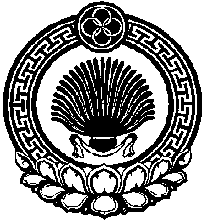 Хальмг ТаңhчинЮжненск селəнə муниципальн  бYрдəцинадминистрацин тогтавр «О назначении публичных слушаний для обсуждения проекта решения Собрания депутатов Южненского сельского муниципального образования Республики Калмыкия «Об утверждении отчета об исполнении бюджета Южненского сельского муниципального образования Республики Калмыкия за 2020 год».Собрание депутатов Южненского сельского муниципального образованияРеспублики Калмыкия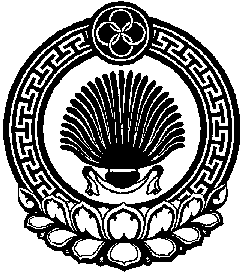 Хальмг ТанhчинЮжненск селана муниципальн  бурдэцин депутатнрин хургКод администратора доходаКодбюджетной классификации Российской ФедерацииНаименование кода поступлений в бюджет,группы, подгруппы, статьи, подстатьи, элемента, программы (подпрограммы), кода экономической классификации доходовУтвержденные бюджетные назначенияИсполненоНеисполненные назначения1234000 1 00 00000 00 0000 000НАЛОГОВЫЕ И НЕНАЛОГОВЫЕ ДОХОДЫ3403,03093,9309,1000 1 01 00000 00 0000 000НАЛОГИ НА ПРИБЫЛЬ, ДОХОДЫ137,0140,10,0000 1 01 02000 01 0000 110Налог на доходы физических лиц137,0140,10,0182 1 01 02010 01 0000 110Налог на доходы физических лиц с доходов, источником которых является налоговый агент, за исключением доходов, в отношении которых исчисление и уплата налога осуществляются в соответствии со статьями 227, 2271 и 228 Налогового кодекса Российской Федерации115,0120,60,01821 01 02020 01 0000 110Налог на доходы физических лиц с доходов, полученных от осуществления деятельности физическими лицами, зарегистрированными в качестве индивидуальных предпринимателей, нотариусов, занимающихся частной практикой, адвокатов, учредивших адвокатские кабинеты и других лиц, занимающихся частной практикой в соответствии со статьей 227 Налогового кодекса Российской Федерации1,0-0,91,91821 01 02030 01 0000 110Налог на доходы физических лиц с доходов,  полученных физическими лицами в соответствии со статьей 228 Налогового Кодекса Российской Федерации21,020,50,50001 05 00000 00 0000 000НАЛОГИ НА СОВОКУПНЫЙ ДОХОД388,0392,70,00001 05 03000 01 0000 110Единый сельскохозяйственный налог388,0392,70,00001 05 03010 01 0000 110Единый сельскохозяйственный налог388,0392,70,00001 06 00000 00 0000 000НАЛОГИ НА ИМУЩЕСТВО2098,02097,10,90001 06 01000 00 0000 110Налог на имущество физических лиц93,094,80,01821 06 01030 10 0000 110Налог на имущество физических лиц, взимаемый по ставкам, применяемым к объектам налогообложения, расположенным в границах сельских поселений93,094,80,00001 06 06000 00 0000 110ЗЕМЕЛЬНЫЙ НАЛОГ2005,02002,22,8000 1 06 06030 00 0000 110Земельный налог с организаций50,03,546,5182 1 06 06033 10 0000 110Земельный налог с организаций, обладающих земельным участком, расположенным в границах сельских  поселений50,03,546,50001 06 06040 00 0000 110Земельный налог с физических лиц1955,01998,80,01821 06 06043 10 0000 110Земельный налог с физических лиц, обладающих земельным участком, расположенным в границах сельских поселений1955,01998,80,00001 11 00000 00 0000 000Доходы от использования имущества, находящегося в государственной и муниципальной собственности 780,0464,0316,00001 11 05000 00 0000 120Доходы, получаемые в виде арендной либо иной платы за передачу в возмездное пользование государственного и муниципального имущества(за исключением имущества автономных учреждений, а также имущества государственных и  муниципальных бюджетных и муниципальных унитарных предприятий, в том числе казенных)780,0464,0316,000011105020 10 0000 120Доходы, получаемые в виде арендной платы за земли после разграничения государственной собственности на землю, а также средства от продажи права на заключение договоров аренды указанных земельных участков (за исключением земельных участков бюджетных и автономных учреждений)780,0464,0316,073211105025 10 0000 120Доходы, получаемые в виде арендной платы, а также средства от продажи права на заключение договоров аренды за земли, находящиеся в собственности сельских поселений (за исключением земельных участков муниципальных бюджетных и автономных учреждений)775,0462,6312,473211105025 10 2000 120Доходы, получаемые в виде арендной платы, а также средства от продажи права на заключение договоров аренды за земли, находящиеся в собственности сельских поселений (за исключением земельных участков муниципальных бюджетных и автономных учреждений)5,01,43,60002 00 00000 00 0000 000БЕЗВОЗМЕЗДНЫЕ ПОСТУПЛЕНИЯ4837,34837,30,00002 02 00000 00 0000 000Безвозмездные поступления от других бюджетов бюджетной системы Российской Федерации4637,34637,30,00002 02 10000 00 0000 151Дотации бюджетам бюджетной системы Российской Федерации476,9476,90,07322 02 15001 10 0000 151Дотации бюджетам сельских поселений на выравнивание бюджетной обеспеченности476,9476,90,00002 02 30000 00 0000 151Субвенции бюджетам бюджетной системы Российской Федерации85,585,50,00002 02 35118 00 0000 151Субвенции бюджетам на осуществление первичного воинского учета на территориях, где отсутствуют военные комиссариаты85,585,50,07322 02 35118 10 0000 151Субвенции бюджетам сельских поселений на осуществление первичного воинского учета на территориях, где отсутствуют военные комиссариаты85,585,50,00002 02 40000 00 0000 000Иные межбюджетные трансферты4074,94074,90,00002 02 40014  00 0000 150Межбюджетные трансферты, передаваемые бюджетам муниципальных образований на осуществление части полномочий по решению вопросов местного значения в соответствии с заключенными соглашениями3645,53645,50,07322 02 40014  10 0000 150Межбюджетные трансферты, передаваемые бюджетам сельских поселений из бюджетов муниципальных районов на осуществление части полномочий по решению вопросов местного значения в соответствии с заключенными соглашениями3645,53645,50,07322 02 45323 10 0000 150Межбюджетные трансферты, передаваемые бюджетам сельских поселений на реализацию мероприятий индивидуальных программ социально-экономического развития субъектов Российской Федерации в части строительства и жилищно-коммунального хозяйства429,4429,40,00002 07 00000 00 0000 000ПРОЧИЕ БЕЗВОЗМЕЗДНЫЕ ПОСТУПЛЕНИЯ200,0200,00,07322 07 05030 10 0000 150Прочие безвозмездные поступления в бюджеты сельских поселений200,0200,00,0ВСЕГО ДОХОДОВ8240,37931,2309,1НаименованиеРазделПод-разделЦелевая статьяВид расходовУтвержденные бюджетные назначенияИсполненоНеисполненные назначенияОбщегосударственные вопросы011422,81293,9128,9Функционирование высшего должностного лица субъекта Российской Федерации и муниципального образования0102495,0492,62,4Расходы на обеспечение деятельности высшего должностного лица муниципального образования010278 1 00 00000495,0492,62,4Мероприятия направленные на обеспечение деятельности высшего должностного лица муниципального образования010278 1 01 00000495,0492,62,4Глава администрации сельского муниципального образования010278 1 01 00120495,0492,62,4Фонд оплаты труда государственных (муниципальных) органов010278 1 01 00120121356,0354,41,6Взносы по обязательному социальному страхованию на выплаты денежного содержания и иные выплаты работникам государственных (муниципальных) органов010278 1 01 00120129139,0138,20,8Функционирование Правительства Российской Федерации, высших исполнительных органов государственной власти субъектов Российской Федерации, местных администраций0104781 00 00000604,7483,2121,5Центральный аппарат010478 1 02 00120604,7483,2121,5Фонд оплаты труда государственных (муниципальных) органов010478 1 02 00120121180,0172,37,7Взносы по обязательному социальному страхованию на выплаты денежного содержания и иные выплаты работникам государственных (муниципальных) органов010478 1 02 0012012969,068,70,3Закупка товаров, работ, услуг в сфере информационно-коммуникационных технологий010478 1 02 00120242121,5104,017,5Прочая закупка товаров, работ и услуг для обеспечения государственных (муниципальных) нужд010478 1 02 00120244226,2137,488,8Уплата налога на имущество организаций и земельного налога010478 1 02 001208515,00,05,0Уплата иных платежей
и земельного налога010478 1 02 001208533,00,82,2Обеспечение деятельности финансовых, налоговых и таможенных органов и органов финансового (финансово-бюджетного) надзора010678 1 00 00000185,2185,20,0Иные межбюджетные трансферты из бюджетов поселений в бюджеты  муниципального района по переданным полномочиям по осуществлению внешнего муниципального финансового контроля010678105 М501018,018,00,0Иные межбюджетные трансферты010678 105М501054018,018,00,0Обеспечение деятельности финансовых, налоговых и таможенных органов и органов финансового (финансово-бюджетного) надзора0106167,2167,20,0Иные межбюджетные трансферты из бюджетов поселений бюджетам муниципальных районов в соответствии с заключенными соглашениями010678 105М5020167,2167,20,0Иные межбюджетные трансферты010678 105М5020540167,2167,20,0Обеспечение проведения выборов и референдумов010778 9 02 0000080,180,10,0Проведение выборов в представительные органы муниципального образования010778 9 02 0000080,180,10,0Обеспечение проведения выборов и референдумов010778 9 02 9056088080,180,10,0Резервные фонды011178 9 00 000005,0-5,0Резервные фонды местных администраций011178 9 03 905305,0-5,0Пособия, компенсации, меры социальной поддержки по публичным нормативным обязательствам011178 9 03 905308705,0-5,0Другие общегосударственные вопросы011352,952,90,0Оказание содействия в подготовке проведения общероссийского голосования, а также в информировании граждан Российской Федерации о такой подготовке011378 9 W0 9014052,952,90,0Прочая закупка товаров, работ и услуг для обеспечения государственных (муниципальных) нужд011378 9 W0 9014024452,952,90,0Национальная оборона0285,585,50,0Мобилизационная и вневойсковая подготовка020378 1 00 0000085,585,50,0Осуществление первичного воинского учета на территориях, где отсутствуют военные комиссариаты020378 1 04 5118085,585,50,0Фонд оплаты труда государственных (муниципальных) органов020378 1 04 5118012158,858,80,0Взносы по обязательному социальному страхованию на выплаты денежного содержания и иные выплаты работникам государственных (муниципальных) органов020378 1 04 5118012917,817,80,0Прочая закупка товаров, работ и услуг для обеспечения государственных (муниципальных) нужд020378 1 04 511802448,98,90,0Национальная безопасность и правоохранительная деятельность0334,0-34,0Защита населения и территории от чрезвычайных ситуаций природного и техногенного характера, гражданская оборона030978 9 00 000005,0-5,0Предупреждение и ликвидация последствий чрезвычайных ситуаций и стихийных бедствий природного и техногенного характера030978 9 01 295205,0-5,0Прочая закупка товаров, работ и услуг для обеспечения государственных (муниципальных) нужд030978 9 01 295202445,0-5,0Обеспечения пожарной безопасности на территории Южненского сельского муниципального образования Республики Калмыкия031078 9 00 0000029,0-29,0Муниципальная программа  «Развитие добровольной пожарной охраны в населенных пунктах расположенных на территории Южненского сельского муниципального образования на 2020год»031078 9 010000029,0-29,0Мероприятия, направленные на развитие добровольной пожарной охраны в  населенных  пунктах расположенных на территории Южненского сельского муниципального образования031078 9 012953029,0-29,0Прочая закупка товаров, работ и услуг для обеспечения государственных (муниципальных) нужд031078 9 012953024429,0-29,0Национальная экономика043663,33598,864,5Дорожное хозяйство (дорожные фонды)040978 4 01 000003643,33598,844,5Содержание автомобильных дорог  общего пользования на территории сельского поселения    04     0978 4 01 17510115,070,544,5Прочая закупка товаров, работ и услуг для обеспечения государственных (муниципальных) нужд040978 4 01 17510244115,070,544,5Иные межбюджетные трансферты из бюджета муниципального района в бюджеты поселений (в части бюджетных инвестиций)040978 905М40203528,33528,30,0Прочая закупка товаров, работ и услуг для обеспечения государственных (муниципальных) нужд040978 905М40202443528,33528,30,0Другие вопросы в области национальной экономики041220,0-20,0Мероприятия в области строительства, архитектуры и градостроительства041278 4 03 0000020,0-20,0Межевание земельных участков для постановки на государственный кадастровый учет, с целью их предоставления в аренду и (или) собственность041278 4 03 2254020,0-20,0Прочая закупка товаров, работ и услуг для государственных (муниципальных) нужд 041278 4 03 2254024420,0-20,0Жилищно-коммунальное хозяйство052074,11871,4202,7Коммунальное хозяйство0502532,4529,72,7Комплексное развитие систем коммунальной инфраструктуры на территории сельского муниципального образования050278 5 02 00000103,0100,32,7Коммунальные услуги050278 5 02 15510244103,0100,32,7Чистая вода050278 5 G5 00000429,4429,40,0Реализация мероприятий индивидуальных программ социально-экономического развития субъектов Российской Федерации(Строительство станции очистки питьевой воды,п. Южный Городовиковского района Республики Калмыкия050278 5 G5 5323D429,4429,40,0Бюджетные инвестиции в объекты капитального строительства государственной(муниципальной)собственности050278 5 G5 5323D414429,4429,40,0Благоустройство050378 6 00 000001541,81341,7200,1Благоустройство территории Южненского сельского муниципального образования Республики Калмыкия050378 6 01 000001462,61315,0147,6Участие в организации сбора и вывоза мусора на территории сельского муниципального образования, уборка несанкционированных свалок050378 6 01 1751010,05,44,6Прочая закупка товаров, работ и услуг для обеспечения государственных (муниципальных) нужд050378 6 01 1751024410,05,44,6Мероприятия по благоустройству поселков сельского муниципального образования050378 6 01 1752015,00,015,0Прочая закупка товаров, работ и услуг для обеспечения государственных (муниципальных) нужд050378 6 01 1752024415,00,015,0Обеспечение деятельности  Группы хозяйственного обслуживания и благоустройства  Южненского сельского муниципального образования Республики Калмыкия050378 6 01 175301405,61290,2115,4Фонд оплаты труда учреждений050378 6 01 17530111765,0707,357,7Взносы по обязательному социальному страхованию на выплаты по оплате труда работников и иные выплаты работникам учреждений050378 6 01 17530119290,0281,48,6Прочая закупка товаров, работ и услуг для обеспечения  государственных (муниципальных) нужд050378 6 01 17530244346,6301,545,1Уплата налога на имущество организаций050378 6 01 175308511,0-1,0Уплата  прочих налогов050378 6 01 175308533,0-3,0Ремонт памятников и мемориалов050378 6 01 1754022,019,52,5Прочая закупка товаров, работ и услуг для обеспечения государственных (муниципальных) нужд050378 6 01 1754024422,019,52,5Мероприятия по отлову бездомных животных050378 6 01 1755010,0-10,0Прочая закупка товаров, работ и услуг для обеспечения  государственных (муниципальных) нужд050378 6 01 1755024410,0-10,0МП " Энергосбережение и повышение энергетической эффективности в Южненском сельском муниципальном образовании Республики Калмыкия на 2017-2019г.г и на период 2020 года"050378 6 02 0000032,50,032,5Техобслуживание и теобеспечение сетей уличного освещения050378 6 02 1756032,50,032,5Укрепление материально-технической базы050378 6 02 1756032,5-32,5Прочая закупка товаров, работ и услуг для обеспечения государственных (муниципальных) нужд 050378 6 02 1756024432,50,032,5Расходы на озеленение территории Южненского сельского муниципального образования Республики Калмыкия050378 6 03 0000020,0-20,0Покос и вывоз травы0503  78 6 03 1756015,0-15,0Прочая закупка товаров, работ и услуг для обеспечения государственных (муниципальных) нужд 0503   78 6 03 1756024415,0-15,0Высаживание саженцев на территории Южненского сельского муниципального образования Республики Калмыкия0503   78 6 03 175705,0-5,0Прочая закупка товаров, работ и услуг для обеспечения государственных (муниципальных) нужд 050378 6 03 175702445,0-5,0Содержание мест захоронения на территории Южненского сельского муниципального образования Республики Калмыкия050378 6 04 0000026,726,70,0Содержание мест захоронения на территории  сельского поселения050378 6 04 1758026,726,70,0Прочая закупка товаров, работ и услуг для обеспечения  государственных (муниципальных) нужд050378 6 04 1758024426,726,70,0Культура, кинематография08958,1561,2396,9Культура080178 3 00 00000958,1561,2396,9Дворцы и дома культуры, другие учреждения культуры и средств массовой информации080178 3 01 00000958,1561,2396,9Прочая закупка товаров, работ и услуг для обеспечения государственных (муниципальных) нужд080178 3 01 05210244407,9136,2271,7Уплата иных платежей080178 3 01 0521085320,313,17,2Передаваемые полномочия создания условий для организации досуга и обеспечения жителей поселения услугами организации культуры080178 3 01 М2015529,9411,9118,0Иные межбюджетные трансферты из бюджета  поселений в  бюджеты муниципального района   на организацию досуга и обеспечения жителей поселения услугами организации культуры080178 3 01 М2015529,9411,9118,0Иные межбюджетные трансферты из бюджета  поселений в  бюджеты муниципального района   на организацию досуга и обеспечения жителей поселения услугами организации культуры080178 3 01 М2015540529,9411,9118,0Физическая культура и спорт1110,0-10,0Физическая культура110178 8 00 0000010,0-10,0Мероприятия в сфере физической культуры и спорта110178 8 01 1451010,0-10,0Прочая закупка товаров, работ и услуг для обеспечения государственных (муниципальных) нужд110178 8 01 1451024410,0-10,0Обслуживание внутреннего государственного и муниципального долга13010,20,20,0Обслуживание муниципального долга130178 9 04 000000,20,20,0Процентные платежи по муниципальному долгу130178 9 04 215100,20,20,0Обслуживание муниципального долга130178 9 04 215107300,20,20,0ИТОГО8248,27411,1837,1Код КИВФНаименование источников внутреннего финансированияУтвержденные бюджетные назначенияИсполненоНеисполненные назначения732 01 05 00 00 00 0000 000Изменение остатков средств на счетах по учету средств бюджета-7,9-320,1328,073201 05 02 01 10 0000 510Увеличение прочих остатков денежных средств бюджетов муниципальных районов- 8440,3-7931,2-509,173201 05 02 01 10 0000 610Уменьшение прочих остатков денежных средств бюджетов муниципальных районов8448,27611,1837,1ИТОГО ИСТОЧНИКОВ ВНУТРЕННЕГО ФИНАНСИРОВАНИЯ-7,9-320,1328,0Показатель Наименование отчетного периодаКоличество (человек)Фактические затраты на их денежное содержание (рублей)Среднесписочная численность муниципальных и не муниципальных служащих2020 год2975,8                                                                                                                                         Приложение № 5к решению Собрания депутатовЮжненского сельского муниципальногоОбразования Республики Калмыкия                                                                                                    «Об исполнении  бюджета Южненского сельскогомуниципального образования Республики Калмыкия 2020 год»№    от   марта 2021г.НаименованиеКому выданоДата распоряженияНомер распоряженияЦель выделения средствВыделено по распоряжению (тыс.руб)Исполнено(тыс.руб)Дата финансирования--------Наименование муниципальной программыРаздел Подраздел Целевая статьяВид расходовУтвержденные бюджетные назначенияИсполненоНеисполненные назначенияМуниципальная программа « «Развитие добровольной пожарной охраны в населенных  пунктах расположенных на территории Южненского сельского муниципального образования на 2020 год».031078 9 012953029,00,029,0Прочая закупка товаров, работ и услугдля обеспечения государственных (муниципальных) нужд031078 9 012953024429,00,029,0МП «Энергосбережение и повышение энергетической эффективности в  Южненском СМО Республики Калмыкия  на 2011-2015г.г. и на период  до 2020года»050378602 1756032,50,032,5Прочая закупка товаров, работ и услугдля обеспечения государственных (муниципальных) нужд050378 602 1756024432,50,032,5По плану2020г.Исполнено 2020г.%ИсполненияУличное освещение32,50,00,0Озеленение20,00,00,0Прочие мероприятия по благоустройству57,024,943,7Организация и содержание мест захоронения26,726,7100Обеспечение деятельности  хозяйственного обслуживания и благоустройства  сельского муниципального образования1405,61290,191,82020год2020год2020годПлан Исполнено % исполненияДворцы и дома культуры, другие учреждения культуры и средств массовой информации428,2149,334,9Иные межбюджетные трансферты из бюджета  поселений в  бюджеты муниципального района   на организацию досуга и обеспечения жителей поселения услугами организации культуры529,9	4	11,977,7Наименование показателяУтвержденные бюджетные назначения (тыс.руб)Кассовый расход (тыс.руб)Процент исполнения (тыс.руб)Муниципальные программыМуниципальная программа  «Развитие добровольной пожарной охраны в населенных пунктах расположенных на территории Южненского сельского муниципального образования на 2020год»29,0--МП «Энергосбережение и повышение энергетической эффективности в  Южненском сельском муниципальном образовании Республики Калмыкия  на 2011-2015г.г. и на период  до 2020года»32,5--МП "Развитие автомобильных дорог общего пользования местного значения Южненского СМО РК на 2019-2020 годы"115,070,561,3Программа Социально-экономического развития Южненского сельского муниципального образования Республики Калмыкия на 2019-2023 г.г."3750,33747,899,9основные программные мероприятия:ремонт народного музея им.А.М.Амур-Санана200,0200,0100ремонт памятника "Скорбящая Мать"22,019,588,6Содержание и ремонт автомобильных дорог общего пользования местного значения п.Южный, ул.Амур-Санана1362м., ул.О.Дорджиева3528,33528,3100